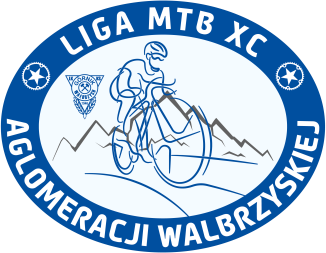 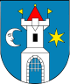 Liga MTB XC Aglomeracji Wałbrzyskiej – 2020WYNIKIWyścig nr 5 - /miejscowość/ ŚWIEBODZICE - /data/ 12 września 2020r.Kategoria: MŁODZIK /2006 i 2007/– klasyfikacja openDystans:  6x1,96 = 11,76 km	średnia prędkość zwycięzcy: 22,18 km/hWystartowało 23 zawodników, ukończyło 21 zawodników.Kategoria: MŁODZIK /2006 i 2007/– klasyfikacja do chalangeu DZKolKategoria: MŁODZICZKA /2006 i 2007/– klasyfikacja openDystans:  5 x 1,96 = 9,8 km	średnia prędkość zwycięzcy: 18,18 km/hWystartowało 3 zawodniczki, ukończyło 3 zawodniczki.Kategoria: MŁODZICZKA /2006 i 2007/– klasyfikacja do chalangeu DZKolKategoria ŻAK - /2008 i 2009/Dystans:  5 x 1,96 = 9,8 km	średnia prędkość zwycięzcy: 15,45 km/hWystartowało 32 zawodników, ukończyło 31 zawodników.Kategoria: ŻAKINI - /2008 i 2009/Dystans:  4 x 1,96 = 7,84 km	średnia prędkość zwycięzcy: 17,57 km/hWystartowało 5 zawodniczek, ukończyło5 zawodniczek.Kategoria: SKRZAT CHŁOPCY - /2010 i 2011/Dystans:  3 X 1,96 = 5,88 km	średnia prędkość zwycięzcy: 19,21 km/hWystartowało 22 zawodników, ukończyło 22 zawodników.Kategoria: SKRZAT DZIEWCZĘTA - /2010 i 2011/Dystans:   2 x 1,96 = 3,92 km	średnia prędkość zwycięzcy: 15,89 km/hWystartowało 10 zawodniczek, ukończyło 10 zawodniczek.Kategoria: SKRZACIĄTKA CHŁOPCY - /2012 i 2013/Dystans:   2 x 1,96 = 3,92 km	czas zwycięzcy: 0:13:37 hKategoria: SKRZACIĄTKA DZIEWCZĘTA - /2012 i 2013/Dystans:  = 1,96 km	czas zwycięzcy: 0:09:47 hKategoria: KRASNALE - /2014 i 2015/ Dystans: 2 x 0,45 = 0,9 kmKategoria: KRASNOLUDKI - /2016 i 2018/ Dystans: 1 x 0,45 = 0,45 kmKLASYFIKACJA GENERALNApo rozegraniu wyścigów w Starych Bogaczowicach, Wałbrzychu, Walimiu i Dobromierzu KLASYFIKACJA INDYWIDUALNAKategoria: MŁODZIK /2006 i 2007/Kategoria: MŁODZICZKA /2006 i 2007/Kategoria ŻAK - /2008 i 2009/Kategoria: ŻAKINI - /2008 i 2009/Kategoria: SKRZAT CHŁOPCY - /2010 i 2011/Kategoria: SKRZAT DZIEWCZĘTA - /2010 i 2011/Klasyfikacja klubowa o Puchar Prezydenta Miasta WałbrzychaKlasyfikacja Szkółek Kolarskich o Puchar Prezesa DZKol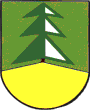 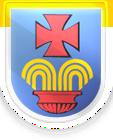 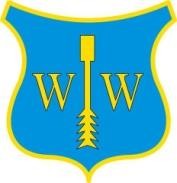 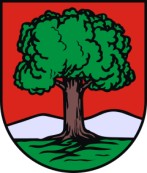 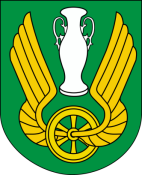 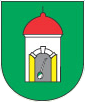 Komisja Sędziowska:Maciejewski Robert - Sędzia GłównyHujdus RomanBajrakowska IzabellaRak DorotaDaszkiewicz TadeuszM-ceNr start.KOD UCI IDRok urodzeniaNazwisko i imięKlub / Szkółka kolarska / MiejscowośćCzas1.5100 927 787 632006Bakalarz SzymonDREAM BIKE Bielawa0:31:492.6100 837 638 272006Purzyński BrunoMitutoyo AZS Wratislavia Wrocław0:31:493.15101 060 155 262006Piech DawidGLKS VICTORIA Głuchołazy0:32:434.21100 920 668 252006Gułaj KajetanKS OPTYK-OKULAR Jelenia Góra0:33:105.17101 060 153 242007Bronowicki TomaszGLKS VICTORIA Głuchołazy0:34:056.19101 060 154 252006Kobza MaciejGLKS VICTORIA Głuchołazy0:35:507.7Sz.K.000002143692007Piotrowski MikołajSzkółka Kolarska Wałbrzych0:36:148.2100 779 475 642007Jarosławski ArkadiuszUKKS ORIENS Chojnów0:36:149.142007Gorący MikołajGmina Nowa Ruda0:36:1410.27100 780 417 362006Smereczniak KrystianGminny Ludowy Klub Sportowy Jaworzyna Śląska0:36:4011.16101 060 156 272007Copija BartoszGLKS VICTORIA Głuchołazy0:37:2712.392006Frankowski RemigiuszSzkółka Kolarska Radwanice0:38:3413.382007Draus FilipKKW NEXELO Wałbrzych0:44:1014.132007Gorący AntoniGmina Nowa Ruda- 1 okr.15.222007Nadziejko PatrykKS Optyk-Okular Jelenia Góra- 1 okr.16.312006Dec WiktorUKS Centrum Spedycja Pawbud Nowa Ruda- 1 okr.17.282007Kasperek BartoszGminny Ludowy Klub Sportowy Jaworzyna Śląska- 1 okr.18.18101 060 144 152007Kowalczyk MateuszGLKS VICTORIA Głuchołazy- 1 okr.19.40100 619 537 792006Pułka MiłoszUKKS ORIENS Chojnów- 1 okr.20.42007Kusterka TymoteuszMTB Walim- 1 okr.21.32007Iskierka PiotrMTB Walim- 2 okr.22.1100 551 620 622006Jeżewski KonradUKKS ORIENS ChojnówDNF23.29101 072 987 542006Krygier HubertKK NEXELO WałbrzychDNFM-ceNr start.KOD UCI IDRok urodzeniaNazwisko i imięKlub / Szkółka kolarska / MiejscowośćCzas1.5100 927 787 632006Bakalarz SzymonDREAM BIKE Bielawa0:31:492.6100 837 638 272006Purzyński BrunoMitutoyo AZS Wratislavia Wrocław0:31:493.15101 060 155 262006Piech DawidGLKS VICTORIA Głuchołazy0:32:434.21100 920 668 252006Gułaj KajetanKS OPTYK-OKULAR Jelenia Góra0:33:105.17101 060 153 242007Bronowicki TomaszGLKS VICTORIA Głuchołazy0:34:056.19101 060 154 252006Kobza MaciejGLKS VICTORIA Głuchołazy0:35:507.7Sz.K.000002143692007Piotrowski MikołajSzkółka Kolarska Wałbrzych0:36:148.2100 779 475 642007Jarosławski ArkadiuszUKKS ORIENS Chojnów0:36:149.27100 780 417 362006Smereczniak KrystianGminny Ludowy Klub Sportowy Jaworzyna Śląska0:36:4010.16101 060 156 272007Copija BartoszGLKS VICTORIA Głuchołazy0:37:2711.18101 060 144 152007Kowalczyk MateuszGLKS VICTORIA Głuchołazy- 1 okr.12.40100 619 537 792006Pułka MiłoszUKKS ORIENS Chojnów- 1 okr.M-ceNr start.KOD UCI IDRok urodzeniaNazwisko i imięKlub / Szkółka kolarska / MiejscowośćCzas1.171100 628 901 342006Fijałkowska EmiliaMitutoyo AZS Wratislavia Wrocław0:32:212.172100 951 302 072006Głodek WiktoriaKS Optyk-Okular Jelenia Góra0:35:283.173101 072 023 602007Urbanek DagmaraGmina Nowa Ruda- 1 okr.M-ceNr start.KOD UCI IDRok urodzeniaNazwisko i imięKlub / Szkółka kolarska / MiejscowośćCzas1.171100 628 901 342006Fijałkowska EmiliaMitutoyo AZS Wratislavia Wrocław0:32:212.172100 951 302 072006Głodek WiktoriaKS Optyk-Okular Jelenia Góra0:35:283.173101 072 023 602007Urbanek DagmaraGmina Nowa Ruda- 1 okr.M-ceNr start.KOD UCI ID / NR LEG.SZK.KOLRok urodzeniaNazwisko i imięKlub / Szkółka kolarska / MiejscowośćCzas1.562009Drozdowski AdamMKS Polkowice0:28:182.51100 929 848 872008Bereźnicki KosmaKS OPTYK-OKULAR Jelenia Góra0:29:543.47100 889 330 182008Kubas IgorUKS Centrum Pawbud Spedycja Nowa Ruda0:30:054.53101 061 021 192008Skokun PiotrGLKS VICTORIA Głuchołazy0:30:155.55101 060 172 432008Nosek AdrianGLKS VICTORIA Głuchołazy0:30:396.73Sz.K.002 097 112008Gogol PiotrSzkółka Kolarska Głogów0:31:057.57100 945 242 582008Imieliński KrzysztofMitutoyo AZS Wratislavia Wrocław0:31:508.612009Okarmus OliwierGminny Ludowy Klub Sportowy Jaworzyna Śląska0:32:109.44100 945 243 592008Papliński JakubMitutoyo AZS Wratislavia Wrocław0:32:1010.70100 915 626 272008Marciniec MiłoszUKKS ORIENS Chojnów0:32:1011.632008Tomczak PiotrGminny Ludowy Klub Sportowy Jaworzyna Śląska0:33:1312.52101 056 178 262009Gułaj MikołajKS Optyk-Okular Jelenia Góra0:33:1913.642008Romaniecki MarcinGminny Ludowy Klub Sportowy Jaworzyna Śląska0:33:3014.49101 069 229 792009Pewniak BartoszUKS Centrum Pawbud Spedycja Nowa Ruda0:33:3815.48100 889 273 582008Konarski KajetanUKS Centrum Pawbud Spedycja Nowa Ruda0:33:3816.662008Miklaszewski AdrianJaworzyna Śląska0:33:5617.67100 915 625 262008Kaszowski KrzysztofUKKS ORIENS Chojnów0:34:0718.452008Wereszczyński KacperKKW NEXELO Wałbrzych0:34:2219.76100 915 630 312008Mazurkiewicz ŁukaszUKKS ORIENS Chojnów0:34:2220.77100 915 522 202008Graban KamilUKKS ORIENS Chojnów0:34:3621.752009Dominiak AntoniSzkółka Kolarska Radwanice0:36:0022.412008Holweg JakubSekcja Kolarska Gminy Nowa Ruda0:36:1423.582009Wieczorek JulianKKW NEXELO Wałbrzych0:36:1424.742009Olszewski OskarSzkółka Kolarska Radwanice- 1 okr.25.71101 049 826 762009Michnej MarcelUKKS ORIENS Chojnów- 1 okr.26.642009Dobkiewicz BeniaminMTB Walim- 1 okr.27.632008Góra RochGminny Ludowy Klub Sportowy Jaworzyna Śląska- 1 okr.28.652009Juchniewicz MaciejMTB Walim- 1 okr.29.412009Lisowski TomaszWałbrzych- 1 okr.30.682009Mucha JakubMTB Walim- 1 okr.31.662008Buczyński KornelMTB Walim- 1 okr.M-ceNr start.KOD UCI ID / NR LEG.SZK.KOLRok urodzeniaNazwisko i imięKlub / Szkółka kolarska / MiejscowośćCzas1.81100 920 868 102008Bielawska AnnaKS OPTYK-OKULAR Jelenia Góra0:26:462.82101 072 990 572008Molska AmeliaKKW NEXELO Wałbrzych0:27:143.88101 077 142 382008Magdziarczyk AnielaKKW NEXELO Wałbrzych0:28:184.842009Kuniczuk WiktoriaGmina Nowa Ruda0:32:105.882009Rusinko KarinaSzkółka Kolarska Radwanice0:34:276.862009Załęcka WiktoriaKKW NEXELO Wałbrzych- 1 okr.M-ceNr start.NR LEG.SZK.KOLRok urodzeniaNazwisko i imięKlub / Szkółka kolarska / MiejscowośćCzas1.1062010Dec SzymonNowa Ruda0:18:222.952011Bereźnicki MikołajJelenia Góra0:18:383.912011Kurpiewski RyszardWrocław0:18:484.942011Prokopski RafałWrocław0:18:485.962010Marciniec IgorChojnów0:19:206.1132010Trusewicz NikodemJelenia Góra0:19:207.972010Jarosławski SzymonChojnów0:19:428.922010Wrembel SzymonWrocław0:20:049.1122010Trusewicz KonstantyJelenia Góra0:20:1510.1052011Oberman DamianJaworzyna Śląska0:21:3911.1042011Pindel FranciszekGmina Nowa Ruda0:22:0812.982010Równanek FilipChojnów0:22:5013.1002011Proszowski AntoniChojnów0:23:1614.1202011Dżus MikołajGmina Nowa Ruda0:23:4715.992011Jeżewski FabianChojnów0:23:4716.1022011Chmielewski AntoniWałbrzych0:23:5017.1012011Draus EmilianWałbrzych0:26:2318.1042011Naronowicz MarcelŚwiebodzice-1 okr.19.1162011Grajeta DawidWałbrzych-1 okr.20.1742011Garbuliński MiłoszŚwiebodzice-1 okr.21.1052010Patryka DominikŚwiebodzice-2 okr.22.932011Gmyrek TymonŚwiebodziceDNFM-ceNr start.NR LEG.SZK.KOLRok urodzeniaNazwisko i imięKlub / Szkółka kolarska / MiejscowośćCzas1.1232010Szylko KorneliaSzkółka Kolarska Radwanice0:14:482.1242010Adamczak KorneliaSzkółka Kolarska Radwanice0:16:093.1212010Januszewicz KarolinaWałbrzych0:16:234.1232011Kłosowska HannaWałbrzych0:16:235.1172010Tomczak BarbaraJaworzyna Śląska0:16:396.1982010Ziółkowska NataliaWałbrzych0:16:507.1192010Jagieła OliwiaGmina Nowa Ruda0:17:128.1232010Pietraszkiewicz MilenaNowa Ruda0:17:509.1222010Tyl ZuzannaKłodzko0:18:0110.1222010Kupczak JuliaGmina Nowa Ruda0:18:01M-ceNr start.NR LEG.SZK.KOLRok urodzeniaNazwisko i imięKlub / Szkółka kolarska / Miejscowość1.1502012Ratajczyk PawełGłuchołazy2.1332013Bąk TymoteuszSzkółka Kolarska Gościęcin3.1582012Pydych SzymonGłuchołazy4.1452012Poschlod PatrykWrocław5.1582012Pamuła WojciechBolesławice6.1342012Litwiński MikołajWałbrzych7.1462012Kupczak PawełGmina Nowa Ruda8.1482012Leśniewski SzymonJaworzyna Śląska9.1372013Wadycki LeonWałbrzych10.1302012Załęcki OliwierWałbrzych11.1532013Borkowski AleksanderJaworzyna Śląska12.1412013Chmielewski FranciszekWałbrzych13.1352012Kujat TomaszŚwiebodzice14.1592013Szelest MateuszSzkółka Kolarska Jerzmanowa15.1312012Tchorowski IgorWałbrzych16.1572013Chmielewski JakubŚwiebodzice17.1402012Orzech AntoniWałbrzych18.1332013Kowalski BłażejWałbrzych19.1322013Grajeta FilipWałbrzych20.1472013Głodek KacperJelenia Góra21.1602013Pawlak NatanielŚwiebodziceM-ceNr start.NR LEG.SZK.KOLRok urodzeniaNazwisko i imięKlub / Szkółka kolarska / Miejscowość1.1662013Kalecińska OlgaWrocław2.1732012Maciejewska DominikaSzkółka Kolarska Jerzmanowa3.1622012Mitura MalwinaJaworzyna Ślaska4.1652013Podolska KarolinaWałbrzych5.1612012Drahan HannaWałbrzych6.1632013Konsewicz JagodaWałbrzychM-ceNr start.Rok urodzeniaNazwisko i imięKlub / Szkółka kolarska / Miejscowość1.722014Oblicki JanJelenia Góra1.192014Laskowski EliaszGłuchołazy1.542014Dobrochowski FranciszekStrzegom1.702015Leśniewski KrzysztofJaworzyna Śląska1.762014Kłosowska BarbaraWałbrzych1.1862014Zapotoczny-MadetkoFranciszekŚwiebodzice1.772014Szczepańska AnnaJaworzyna Śląska1.1642014Tchorowska KatarzynaWałbrzych1.1792014Pamuła IgnacyBolesławice1.1952014Maciejewska PatrycjaSzkółka Kolarska Jerzmanowa1.752015Rak SzymonGmina Nowa Ruda1.1772014Paplińska NataliaWrocław1.1602014Jarosławski SebastianChojnów1.1882015Donoch MiłoszSwiebodzice1.1872015Młynarczyk NatanŚwiebodzice1.1932015Dembia AlanŚwiebodzice1.1762014Paplińska AlicjaWrocław1.742014Stolarczyk JuliaWałbrzych1.1852015Prenga DamianŚwiebodzice1.1812015Naronowicz KarolŚwiebodzice1.1842015Gmerek StanisławŚwiebodzice1.1902015Laskowska HannaGłuchołazy1.802015Drahan AleksanderWałbrzych1.1832015Zimnicki DawidŚwiebodzice1.552015Orzech IgnacyWałbrzych1.1752015Szelest MajaGłogówM-ceNr start.Rok urodzeniaNazwisko i imięKlub / Szkółka kolarska / Miejscowość1.1712016Rak JanŚwiebodzice1.312016Rosiak GracjanWałbrzych1.1702016Oblicki IgorJelenia Góra1.972017Kupniewska OlgaPietrzykowice1.1802018Karpiński BłazejWałbrzych1.1942017Kargol OliwierŚwiebodzice1.1982018Kluss NataliaŚwiebodzice1.912017Podolska HaniaŚwiebodzice1.1542018Drahann FranciszekŚwiebodzice1.1962017Ziółkowska NadiaŚwiebodzice1.1722017Chwastek MiłoszŚwiebodzicel.p.Nr start.KOD UCI IDRok urodzeniaNazwisko i imięKlub / Szkółka kolarska / MiejscowośćPunkty1.5100 927 787 632006Bakalarz SzymonDREAM BIKE Bielawa482.6100 837 638 272006Purzyński BrunoMitutoyo AZS Wratislavia Wrocław463.1100 551 620 622006Jeżewski KonradUKKS ORIENS Chojnów364.21100 920 668 252006Gułaj KajetanKS OPTYK-OKULAR Jelenia Góra315.15101 060 155 262006Piech DawidGLKS VICTORIA Głuchołazy216.17101 060 153 242007Bronowicki TomaszGLKS VICTORIA Głuchołazy217.10100 945 323 422006Szymański PawełMitutoyo AZS Wratislavia Wrocław148.35100 660 205 072006Staniewski WiktorKlub Sportowy 64-sto Leszno129.7Sz.K.000002143692007Piotrowski MikołajSzkółka Kolarska Wałbrzych910.30100 539 443 102006Szkudłapski PatrykUKS Centrum Spedycja Pawbud Nowa Ruda811.19101 060 154 252006Kobza MaciejGLKS VICTORIA Głuchołazy712.29101 072 987 542006Krygier HubertKKW NEXELO Wałbrzych713.21101 060 156 272007Copija BartoszGLKS VICTORIA Głuchołazy614.29100 945 256 722007Szachewicz AdamMitutoyo AZS Wratislavia Wrocław415.2100 779 475 642007Jarosławski ArkadiuszUKKS ORIENS Chojnów316.142007Gorący MikołajGmina Nowa Ruda317.222007Nadziejko PatrykKS Optyk-Okular Jelenia Góra318.25101 008 363 322006Puzio WojciechGLKS VICTORIA Głuchołazy319.27100 780 417 362006Smereczniak KrystianJaworzyna Śląska320.25100 599 230 452006Ilski SzymonLKKS Górnik Wałbrzych221.33101 062 818 702006Lenik JakubMitutoyo AZS Wratislavia Wrocław122.36100 885 239 012007Drożdzyński BartoszKlub Sportowy 64-sto Leszno123.5100 974 597 222007Dankiewicz KacperMitutoyo AZS Wratislavia Wrocław1l.p.Nr start.KOD UCI IDRok urodzeniaNazwisko i imięKlub / Szkółka kolarska / MiejscowośćPunkty1.171100 628 901 342006Fijałkowska EmiliaMitutoyo AZS Wratislavia Wrocław582.172100 951 302 072006Głodek WiktoriaKS Optyk-Okular Jelenia Góra483.173101 072 023 602007Urbanek DagmaraGmina Nowa Ruda354.175100 836 708 672006Biernat KlaudiaLKKS Górnik Wałbrzych155.176100 799 687 032006Matuła AlicjaWarszawski Klub Kolarski126.178100 799 684 002007Kula WeronikaUKS Centrum Spedycja Pawbud Nowa Ruda87.177101 069 227 772007Janowska ZuzannaUKS Centrum Spedycja Pawbud Nowa Ruda78.1742007Szkudło MarcelinaSzkółka Kolarska Radwanice7l.p.Nr start.KOD UCI IDRok urodzeniaNazwisko i imięKlub / Szkółka kolarska / MiejscowośćPunkty1.51100 929 848 872008Bereźnicki KosmaKS OPTYK-OKULAR Jelenia Góra522.562009Drozdowski AdamMKS Polkowice423.46100 889 291 762008Legieć MikołajUKS Centrum Spedycja Pawbud Nowa Ruda364.53101 061 021 192008Skokun PiotrGLKS VICTORIA Głuchołazy265.47100 889 330 182008Kubas IgorUKS Centrum Pawbud Spedycja Nowa Ruda246.732008Gogol PiotrSzkółka Kolarska Głogów227.57100 945 242 582008Imieliński KrzysztofMitutoyo AZS Wratislavia Wrocław148.842009Krusz DawidKKW NEXELO Wałbrzych149.80100 974 599 242008Serafin MarcinMitutoyo AZS Wratislavia Wrocław1110.55101 060 172 432008Nosek AdrianGLKS VICTORIA Głuchołazy911.83100 945 256 722008Papliński JakubMitutoyo AZS Wratislavia Wrocław812.56100 915 626 272008Marciniec MiłoszUKKS ORIENS Chojnów613.74100 885 244 062008Bartkowiak BartoszKlub Sportowy 64-sto Leszno614.612009Okarmus OliwierGminny Ludowy Klub Sportowy Jaworzyna Śląska515.50100 889 266 512008Kiełbaska NatanUKS Centrum Spedycja Pawbud Nowa Ruda516.632008Tomczak PiotrGminny Ludowy Klub Sportowy Jaworzyna Śląska517.60100 915 515 132008Filipowicz AntoniUKKS ORIENS Chojnów318.76101 060 175 462008Ratajczyk SebastianGLKS VICTORIA Głuchołazy2l.p.Nrstart.KOD UCI IDRokurodzeniaNazwisko i imięKlub / Szkółka kolarska / MiejscowośćPunkty1.81100 920 868 102008Bielawska AnnaKS OPTYK-OKULAR Jelenia Góra582.82101 072 990 572008Molska AmeliaKKW Wałbrzych443.1172009Magdziarczyk AnielaKKW Wałbrzych324.842009Kuniczuk WiktoriaGmina Nowa Ruda225.83101 061 076 742009Grempka NataliaLKKS Górnik Wałbrzych226.85100 929 960 052008Domaniecka AleksandraKlub Sportowy 64-sto Leszno187.1132009Rusinko KarinaSzkółka Kolarska Radwanice128.1192009Załęcka WiktoriaKKW Wałbrzych129.88101 919 874 072008Poroś KarolinaMitutoyo AZS Wratislavia Wrocław1210.862008Popławska JoannaWrocław711.1182009Rataj AntoninaSzkółka Kolarska Grębocice3l.p.Nr start.KOD UCI IDRok urodzeniaNazwisko i imięKlub / Szkółka kolarska / MiejscowośćPunkty1.912011Kurpiewski RyszardWrocław522.952011Bereźnicki MikołajJelenia Góra453.962010Marciniec IgorChojnów344.942011Prokopski RafałWrocław335.1062010Dec SzymonNowa Ruda326.972010Jarosławski SzymonChojnów267.922010Wrembel SzymonWrocław188.1122010Trusewicz KonstantyJelenia Góra109.1132010Trusewicz NikodemJelenia Góra1210.982010Równanek FilipChojnów611.1082010Sakalski AdrianWałbrzych512.1262011Jeżewski FabianChojnów413.1112010Brudziński WojciechJelenia Góra314.1322010Bury MarcelSzkółka Kolarska Przedmoście315.1042011Pindel FranciszekGmina Nowa Ruda216.1342010Gmyrek PiotrGłuchołazy217.1052011Oberman DamianJaworzyna Ślaska118.1152011Zasiadły MiłoszJawor119.1302010Wasilewski MaciejGmina Nowa Ruda1l.p.Nr start.KOD UCI IDRok urodzeniaNazwisko i imięKlub / Szkółka kolarska / MiejscowośćPunkty1.1212010Januszewicz KarolinaWałbrzych402.1162010Piróg NataliaHuzar BikeAcademy363.1172010Tomczak BarbaraJaworzyna Śląska314.1452010Szylko KorneliaSzkółka Kolarska Radwanice225.1232010Pietraszkiewicz MilenaNowa Ruda216.1202010Ziółkowska NataliaWałbrzych207.1232011Kłosowska HannaWałbrzych198.1482010Marciniak AlicjaWałbrzych119.1242010Adamczak KorneliaSzkółka Kolarska Radwanice1010.1192010Jagieła OliwiaGmina Nowa Ruda1011.1222010Tyl ZuzannaKłodzko712.1462011Bilińska ZuzannaSzkółka Kolarska Radwanice713.1242010Nyk MatyldaSzkółka Kolarska Jerzmanowa614.1492011Babiak LauraWałbrzych615.1272010Wieczorek AnielaWałbrzych516.1222010Kupczak JuliaGmina Nowa Ruda5l.p.Klub - MiejscowośćPunkty1.KS OPTYK-OKULAR Jelenia Góra1922.Mitutoyo AZS Wratislavia Wrocław1693.KK NEXELO Wałbrzych1024.GLKS VICTORIA Głuchołazy955.UKS Centrum Pawbud Spedycja Nowa Ruda786.DREAM BIKE Bielawa487.UKKS ORIENS Chojnów488.LKKS Górnik Wałbrzych399.KS 64-sto Leszno3710.Sekcja Kolarska Gminy Nowa Ruda3511.Warszawski Klub Kolarski12l.p.Szkółka kolarska - MiejscowośćPunkty1.Szkółka Kolarska Radwanice582.Szkółka Kolarska Głogów223.Szkółka Kolarska Wałbrzych94.Szkólka Kolarska Jerzmanowa65.Szkółka Kolarska Przedmoście36.Szkółka Kolarska Grębocice3